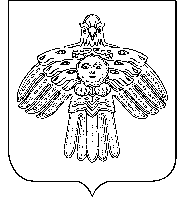 МИНИСТЕРСТВО ФИЗИЧЕСКОЙ КУЛЬТУРЫ И СПОРТАРЕСПУБЛИКИ КОМИ Государственное бюджетное учреждениеРеспублики Коми «СПОРТИВНАЯ ШКОЛА ПО ФУТБОЛУ» (ГБУ РК «СШ по футболу») «ФУТБОЛ КУЗЯ СПОРТ ШКОЛА»Коми Республикаса сетан канмусьӧмкуд учреждениеПРИКАЗ18.01.2019 г.                                              		                                 		№01-06/27г. Сыктывкар«О создании комиссии по профилактике коррупционных правонарушений»В соответствии с Федеральным законом от 25.12.2008 г. № 273-ФЗ «О противодействии коррупции» и в связи с изменением персонального состава комиссии по противодействию коррупции в ГБУ РК «СШ по футболу»ПРИКАЗЫВАЮ:Утвердить комиссию по профилактике коррупционных правонарушений в ГБУ РК «СШ по футболу» в следующем составе:- Председатель комиссии - Директор ГБУ РК «СШ по футболу»;- Заместитель председателя комиссии - Заместитель директора ГБУ РК «СШ по футболу»;- Члены комиссии:Начальник хозяйственного отдела ГБУ РК «СШ по футболу»;Представитель КРОО «Федерация футбола Республики Коми» (по согласованию);Представитель Министерства физической культуры и спорта Республики Коми (по согласованию).Приказ № 01-06/114 от 20.06.2018 г. считать недействительным.Директор ГБУ РК«СШ по футболу»                                                                                А.И. Удоратин